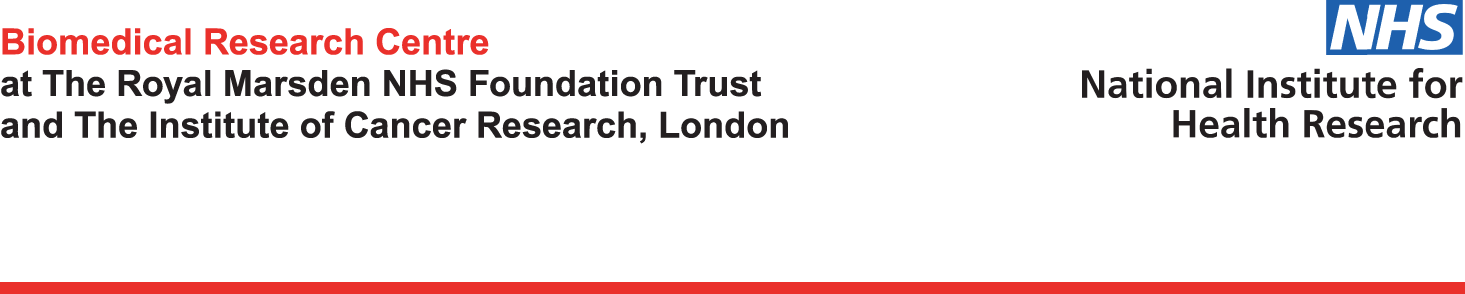 Pathway to IndependenceDeveloping future clinical academic leaders in cancer researchApplication formThis form should be completed in Arial 11pt. Completed application forms should be submitted to BRC@gosh.nhs.uk by midnight on Thursday 23rd August 2018. EligibilityThis programme is focussed on the skills need to apply for a clinician scientist fellowship and to deliver that research. The programme is open to anyone who holds or is in their final year of a research doctorate (PhD/MD) and participants will be selected on the basis of their research track record and ambition to be a clinical researcher, as articulated in this application. The following criteria will be considered by the selection panel and you should aim to address each of these criteria in your application:Evidence of research track record, productivity across past appointments and an upward trajectory.Demonstrate a strong research interest and ambition to be clinical researcher.Well-articulated long term career goals and how they will develop the skills to underpin a future research career.Demonstrate potential to undertake independent research and have independent research ideas.Personal informationCareer historyPersonal statementRecommendation from your academic supervisorPre-course preparationThis programme will offer participants the opportunity to peer review funding applications, participate in mock interviews and peer review abstracts. Participants are offered the unique opportunity to put forward their own applications / abstracts to be peer reviewed by other participants.Please indicate below if you would like to be considered for the following:Selected application and abstract authors will be asked to anonymise their work before it is reviewed by the group and all attendees will be asked to sign a confidentiality agreement. There will be some pre-course preparation required which will be sent to participants at least two weeks before the meeting.Support for those with caring responsibilitiesThe Royal Marsden and ICR run in-house training in core hours to prevent disadvantaging those with caring responsibilities. As this programme is residential, support may be available for additional costs of caring responsibilities. Successful applicants will be notified of how to apply for this support.Name (including title): Name (including title): Organisation:Organisation:If you are NHS based please indicate the academic institution you are associated with:If you are NHS based please indicate the academic institution you are associated with:Email address:Email address:Contact telephone number:Contact telephone number:Clinical speciality:Clinical speciality:Please tick to indicate current level or nearest equivalentPlease tick to indicate current level or nearest equivalentPlease tick to indicate current level or nearest equivalentPlease tick to indicate current level or nearest equivalentFoundation  Speciality Training Registrar    Please indicate grade: Speciality Training Registrar    Please indicate grade: Consultant PhD / MD completion date (or anticipated date):PhD / MD completion date (or anticipated date):PhD / MD completion date (or anticipated date):CCT date (or anticipated date):CCT date (or anticipated date):CCT date (or anticipated date):Career biography - Covering your clinical and academic training, please provide a synopsis of your research track record/outputs to date and your current research area (200 words). If you are selected, this information will be shared with course participants. (criterion 1)Additional career information - Please outline below any additional information you feel is relevant to your application, this information will not be shared with course participants but may be considered by the selection panel.  For example, career breaks, part-time working and changes in discipline will be taken into account by the selection panel when assessing research experience to date and track record. (criterion 1)Funding (criteria 1)Please provide details of any competitively won awards in the table below:Funding (criteria 1)Please provide details of any competitively won awards in the table below:Funding (criteria 1)Please provide details of any competitively won awards in the table below:Funding (criteria 1)Please provide details of any competitively won awards in the table below:Funding (criteria 1)Please provide details of any competitively won awards in the table below:Funding (criteria 1)Please provide details of any competitively won awards in the table below:Dates (month/year)                         From      To               Dates (month/year)                         From      To               Name of funding award FunderTotal amount awardedWhat did the award cover? E.g. part / full salary, research costs etc. Publications, prizes and awards (criterion 1)Please detail below your publications, patents and any prizes or awards you have receivedPlease outline below why you would like to attend this residential. You should include your long term career goals and research interests and how you plan to develop your skills to underpin your future research career (500 words). (criteria 2, 3, 4)Academic supervisor’s name:Email address:Department:Please provide a short recommendation for this individual below (150 words)Please provide a short recommendation for this individual below (150 words)Signature:Provide a funding or fellowship proposal to be reviewed by the other participantsParticipate in a mock interviewProvide a short research abstract to be reviewed by the participants